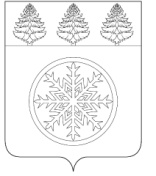 РОССИЙСКАЯ ФЕДЕРАЦИЯИРКУТСКАЯ ОБЛАСТЬАдминистрацияЗиминского городского муниципального образованияП О С Т А Н О В Л Е Н И Еот 30.12.2021           г. Зима                        № 1076В целях совершенствования нормативно-правового регулирования в сфере противодействия коррупции на муниципальной службе в администрации Зиминского городского муниципального образования (далее – администрация ЗГМО) и ее отраслевых (функциональных) органах, наделенных правами юридического лица, руководствуясь Федеральным законом от 25 декабря 2008 года № 273-ФЗ «О противодействии коррупции», статьей 28 Устава Зиминского городского муниципального образования, администрация Зиминского городского муниципального образованияПОСТАНОВЛЯЕТ:1.	Внести изменения в приложение № 1 к постановлению администрации Зиминского городского муниципального образования от 24.05.2019 №595 «О мерах по противодействию коррупции на муниципальной службе», изложив его в новой редакции, согласно приложению к настоящему постановлению.2.	Заместителю начальника управления правовой, кадровой и организационной работы – начальнику отдела кадров обеспечить ознакомление муниципальных служащих администрации ЗГМО, руководителей отраслевых (функциональных) органов администрации ЗГМО, наделенных правами юридического лица, с настоящим постановлением.3.	Разместить настоящее постановление на официальном сайте администрации ЗГМО в информационно-телекоммуникационной сети «Интернет».4.	Контроль исполнения настоящего постановления оставляю за собой.Управляющий делами администрации«___» ________________ 2021 г.																	С.В. Потемкина И.о. начальника управления правовой, кадровой иорганизационной работы «___» ________________ 2021 г.																	О.В. ТайшинаСухарева А.В.8(39554) 3 11 37Переченьдолжностей муниципальной службы в администрации ЗГМО и ее отраслевых (функциональных) органах, при назначении на которые граждане и при замещении которых муниципальные служащие обязаны представлять сведения о своих доходах, об имуществе и обязательствах имущественного характера, а также сведения о доходах, об имуществе и обязательствах имущественного характера своих супруги (супруга) и несовершеннолетних детей, а также при замещении которых муниципальные служащие обязаны представлять сведения о своих расходах, о расходах своих супруги (супруга) и несовершеннолетних детей1.	На основании п. 1 ч. 2 ст. 13 (1) Закона Иркутской области от 15 октября 2007 года №88-ОЗ «Об отдельных вопросах муниципальной службы в Иркутской области», в соответствии с реестром должностей муниципальной службы администрации ЗГМО и ее отраслевых (функциональных) органов, утвержденным постановлением администрации ЗГМО от 01 февраля 2013 года №179 «О Реестре должностей муниципальной службы ЗГМО»:-	главная группа должностей;-	ведущая группа должностей.2.	На основании п. 2 ч. 2 ст. 13 (1) Закона Иркутской области от 15 октября 2007 года №88-ОЗ «Об отдельных вопросах муниципальной службы в Иркутской области»:-	начальник отдела экономики управления экономической и инвестиционной политики;-	начальник архивного отдела управления правовой, кадровой и организационной работы;-	начальник отдела правового обеспечения комитета имущественных отношений архитектуры и градостроительства администрации ЗГМО;-	начальник отдела архитектуры и градостроительства комитета имущественных отношений архитектуры и градостроительства администрации ЗГМО;-	заведующий сектором по обеспечению деятельности комиссии по делам несовершеннолетних и защите их прав - ответственный секретарь;-	заведующий сектором доходов и налоговой политики управления по финансам и налогам администрации ЗГМО;-	заведующий сектором казначейского исполнения бюджета а управления по финансам и налогам администрации ЗГМО;-	консультант - инспектор комиссии по делам несовершеннолетних и защите их прав;-	консультант отдела по внутреннему муниципальному финансовому контролю и контролю в сфере закупок;-	главный специалист по муниципальным услугам отдела организационной работы управления правовой, кадровой и организационной работы;-	главный специалист - инспектор по муниципальному жилищному контролю отдела по муниципальному жилищному контролю комитета ЖКХ, транспорта и связи администрации ЗГМО;-	главный специалист сектора субсидий отдела экономики комитета ЖКХ, транспорта и связи администрации ЗГМО;-	главный специалист имущественного сектора отдела муниципальной собственности и земельных отношений комитета имущественных отношений, архитектуры и градостроительства администрации ЗГМО; -	главный специалист отдела архитектуры и градостроительства комитета имущественных отношений, архитектуры и градостроительства администрации ЗГМО;-	ведущий специалист архивного отдела управления правовой, кадровой и организационной работы;-	ведущий специалист сектора субсидий отдела экономики комитета ЖКХ, транспорта и связи администрации ЗГМО;-	ведущий специалист отдела муниципальной собственности и земельных отношений комитета имущественных отношений, архитектуры и градостроительства администрации ЗГМО;-	ведущий специалист - юрисконсульт отдела правового обеспечения комитета имущественных отношений, архитектуры и градостроительства администрации ЗГМО;-	ведущий специалист имущественного сектора отдела муниципальной собственности и земельных отношений комитета имущественных отношений, архитектуры и градостроительства администрации ЗГМО;-	ведущий специалист земельного сектора отдела муниципальной собственности и земельных отношений комитета имущественных отношений, архитектуры и градостроительства администрации ЗГМО;-	ведущий специалист отдела архитектуры и градостроительства комитета имущественных отношений, архитектуры и градостроительства администрации ЗГМО;-	ведущий специалист по благоустройству отдела архитектуры и градостроительства комитета имущественных отношений, архитектуры и градостроительства администрации ЗГМО.О внесении изменений в приложение № 1 к постановлению администрации Зиминского городского муниципального образования от 24.05.2019  №595 «О мерах по противодействию коррупции на муниципальной службе»Мэр Зиминского городскогомуниципального образованияА.Н. КоноваловПриложение к постановлению администрации ЗГМОот  30.12.2021  № 1076Приложение № 1к постановлению администрации ЗГМО от 24.05.2019 № 595Управляющий делами администрацииС.В. Потемкина